                                                      Escola Municipal de Educação Básica Augustinho Marcon                                                      Catanduvas (SC), 29 de junho a 03 de julho de 2020.                                                      Diretora: Tatiana M. B. Menegat.                                                                                                                                                                             Assessora Técnica-Pedagógica: Maristela Apª. B. Baraúna.                                                      Assessora Técnica-Administrativa: Margarete P. Dutra.                                                                                                                                         Professora: Gláucia Arndt.                                                      3ª Ano 3.    Sequência Didática: A Terra no UniversoQueridos pais, responsáveis e alunos (as), espero que estejam todos bem.Estou encaminhando as atividades da Sequência Didática que serão desenvolvidas durante essa semana, para tanto, seguem algumas orientações:As atividades dessa semana deverão ser realizadas na Apostila – Língua Portuguesa;Caso haja alguma dúvida, pode entrar em contato com a professora Gláucia no WhatsApp particular 991376135.Nesse momento é muito importante o empenho e dedicação de todos!Fiquem bem! Fiquem em casa e cuidem-se! Saudades...Reveja a aula 2 do dia 17 de maio e a aula do dia 27 de março, que estão na plataforma. Realizem as atividades da Apostila: LÍNGUA PORTUGUESA – Classificação das palavras quanto ao número de sílabas; Monossílabas terminadas em a, e, o.  Páginas: 16 e 17.Leiam os enunciados com muita atenção.Copie o poema: BILHETE DE ENTRADA, da apostila na página 10, no caderno de caligrafia. 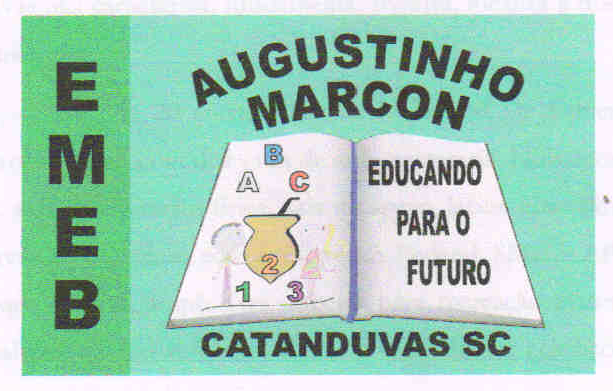 